 AUDIT NAP 2019 június 5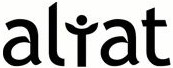 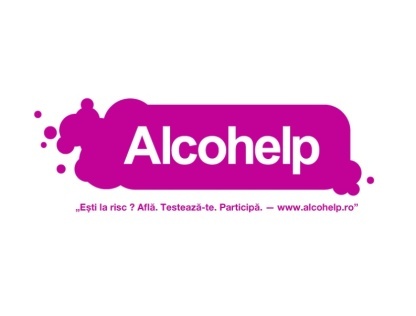 AUDIT KŐRDŐÍvLakhelye: ______________Neme:Férfi ___Nő ___ Életkora: _____ Családi állapota: ______________Végzettsége: _________________ A lekérdezés helyszíne__________________Kérdező: _________________  1 egység alkohol= = 1 kis üveg sör(330 ml) = 1 pohár bor(125 ml)  = 1tömény ital (40 ml) 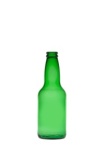 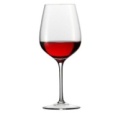 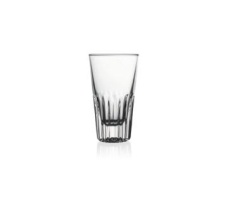 AUDIT teszt kiétékelése: 0-7 Alacsony kockázatú ivás, 8-15 Magas kockázatú ivás, 16-19 Ártalmas ivás, >20 Nagyon ártalmas ivás.A kérdőív eredménye: ___________Nr.Kérdés01234Eredmény1Milyen gyakran fogyaszt alkoholtartalmú italt?SohaHavonta egyszer vagy ritkábbanHavonta 2x-4xHetente 2x-3xHetente négyszer vagy annál többször2Általában hány alkoholos italt fogyaszt egy olyan napon, amikor alkoholt iszik?egy vagy kettőhárom vagy négyöt vagy hathét vagy kilenctíznél többet3Milyen gyakran fogyaszt 6-nál több alkoholos italt egy alkalommal?SohaHavonta vagy ritkábbanHavontaHetenteNaponta /majdnem naponta4Az utóbbi évben hányszor érezte azt, hogy nem tudja abbahagyni az italozás, ha azt már egyszer elkezdte?SohaHavonta vagy ritkábbanHavontaHetenteNaponta /majdnem naponta5Az utóbbi évben hányszor fordult elő, hogy nem tudta teljesíteni az Öntől elvárt feladatokat az italozása miatt?SohaHavonta vagy ritkábbanHavontaHetenteNaponta /majdnem naponta6Az utóbbi évben hányszor kellett alkohollal kezdje a napot egy erősen átitalozott éjszaka után?SohaHavonta vagy ritkábbanHavontaHetenteNaponta /majdnem naponta7Az utóbbi évben hányszor érzett megbánást/bűntudatot az italozása miatt?SohaHavonta vagy ritkábbanHavontaHetenteNaponta /majdnem naponta8Az utóbbi évben hányszor fordult elő, hogy az italozás miatt nem emlékezett az előző este történt eseményekre?SohaHavonta vagy ritkábbanHavontaHetenteNaponta /majdnem naponta9Ön vagy valaki más a környezetében megsérült már az italozás következtében?NEMIgen, de nem az utóbbi évbenIgen, az utóbbi évben10Aggódott-e már orvos, egészségügyi dolgozó az italozási szokásai miatt, illetve ajánlották-e már Önnek, hogy vegyen vissza az italozásából?NEMIgen, de nem az utóbbi évbenIgen, az utóbbi évben